PROCEDIMIENTO DE SOLICITUD DE EQUIVALENCIAS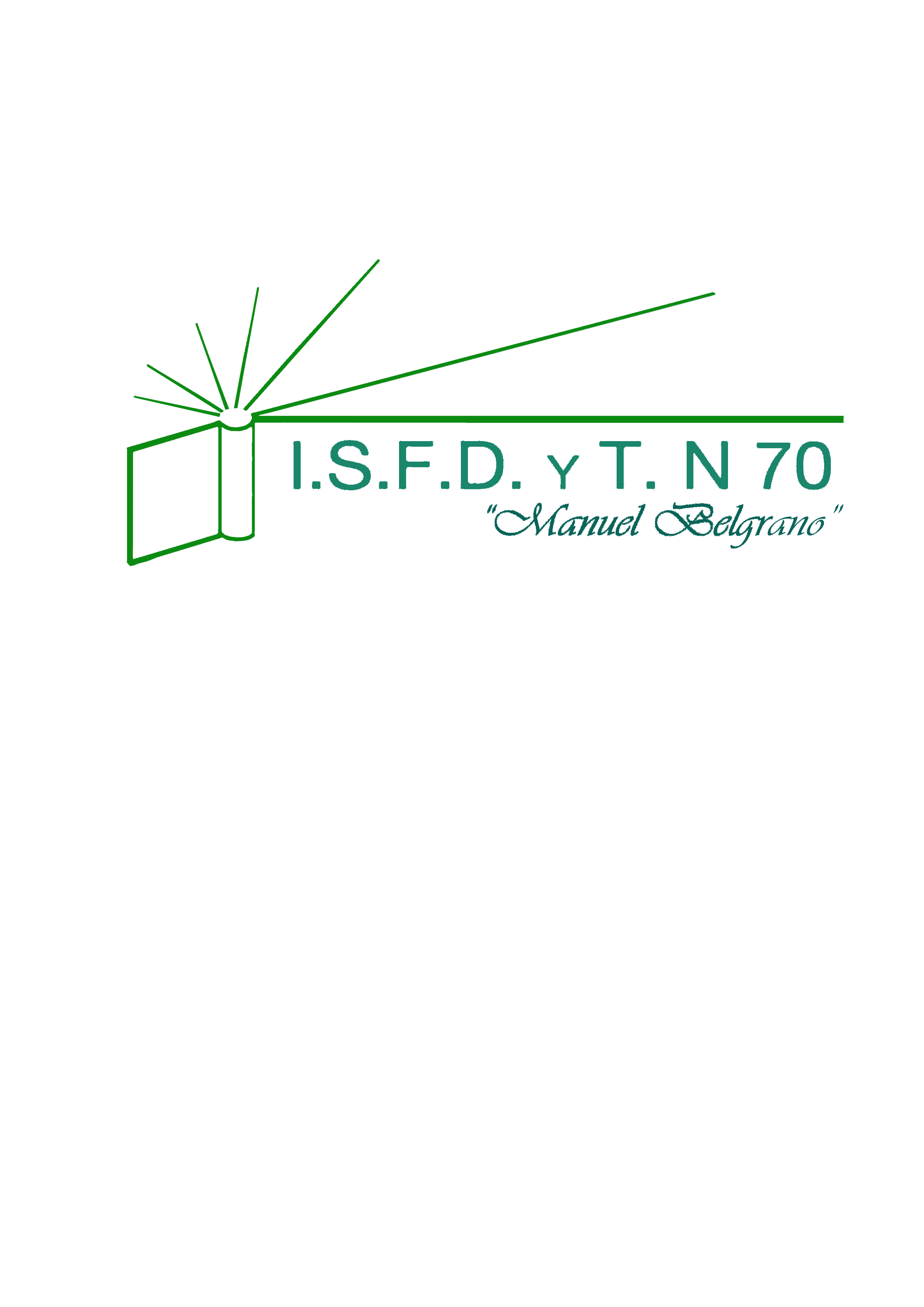 Los pedidos de Solicitud se recibirán hasta el día 15 de Junio a las 22:00 hs via mail (ver régimen académico)Se enviará Planilla de solicitud de equivalencia (WEB del ISFDYT N°70) y planes de estudios digitales al siguiente mail: insti70rauch@yahoo.com.arLa institución enviara dicha solicitud al docente, para su evaluación.La Institución enviara el resultado de la Equivalencia al alumno vía mail en el periodo del 15 al 30 de junio 